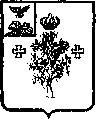 БЕЛГОРОДСКАЯ ОБЛАСТЬБ О Р И С О В С К И Й Р А Й О НУправление образования администрации Борисовского района Муниципальное бюджетное дошкольное образовательное учреждение – детский сад комбинированного вида "Теремок" 308340, Белгородская обл., Борисовский р-он, п. Борисовка, ул. Коминтерна, 12  т - 5 – 02 – 64 e-mail: teremok.n@yandex.ruСправка о выполнении «дорожной карты»по обеспечению введения федерального государственного образовательного стандарта дошкольного образованияв МБДОУ – детский сад комбинированного вида "Теремок" по состоянию на 01.12.2016 г.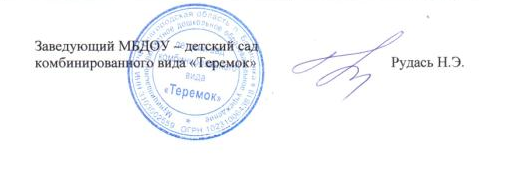 №Мероприятия на уровне образовательной организацииОтветственныйРезультат 1Разработка и утверждение «дорожной карты» по обеспечению введения ФГОС ДО в образовательной организации Апрель 2014 г.Заведующий ДООСт. воспитательвыполнено2Использование материалов информационного сборника в части разработки нормативных документов образовательной организацииПостоянно Приведение локальных актов образовательной организации в соответствие с нормативными документами различного уровняМай 2014 г.Заведующий ДООСт. воспитательвыполнено3Проведение оценки стартовых условий введения ФГОС ДО в образовательной организацииФевраль 2014 г.Заведующий ДООвыполнено4Анализ и учет результатов оценки стартовых условий введения ФГОС ДО в разработке «дорожной карты» по обеспечению введения ФГОС ДО образовательной организацииМарт 2014 г. Заведующий ДООСт. воспитательвыполнено5Использование письма Минобрнауки России в практической работеПостоянноЗаведующий ДООСт. воспитательвыполнено6Использование методических рекомендаций при разработке образовательной программы образовательной организацииАвгуст 2014 г.Ст. воспитательвыполнено7Использование методических материалов по итогам регионального конкурса при разработке образовательной программы образовательной организацииАвгуст 2014 г.Ст. воспитательвыполнено8Организация образовательного процесса в рамках введения ФГОС ДО с учетом методического письма ПостоянноЗаведующий ДООСт. воспитатель	выполнено	9Проведение мониторинга в образовательной организацииИюнь 2014 г. – декабрь 2016 г.Заведующий ДООСт. воспитательвыполнено10Корректировка «дорожной карты» по обеспечению введения ФГОС ДО в образовательной организации в части создания условийИюль-август 2014 г., далее - ежегодноСт. воспитатель	выполнено11Изучение положения о рейтинге, проведение необходимых предварительных расчетов показателейНоябрь 2014 г.Заведующий ДОО	выполнено12Участие в рейтинге. Своевременное внесение данных образовательной организации в ЭМОУ.Декабрь 2014 г.- январь 2015 г, декабрь 2015 - январь 2016 г.Заведующий ДООвыполнено13Корректировка разделов основной образовательной программы дошкольного образования, с учетом базовой оснащенности развивающей предметно-пространственной среды образовательной организации Июнь-август 2015 г.Создание предметно-пространственной среды образовательной организации в соответствии с требованиями ФГОС ДО    ПостоянноСт. воспитательвыполнено14Использование примерных образовательных программ, находящихся в федеральном реестре, при разработке образовательных программ дошкольного образования2014-2016 г.г.Ст. воспитательвыполнено15Участие в муниципальных и региональных семинарах по проблемам введения ФГОС ДО2014-2016 г.г.Заведующий ДООСт. воспитательвыполнено16Создание рабочей группы образовательной организации по введению ФГОС ДОАпрель 2014 г.Заведующий ДООСт. воспитательвыполнено17Разработка плана-графика повышения квалификации образовательной организации (в соответствии с муниципальным планом-графиком), участие руководящих и педагогических работников дошкольного образования в прохождении курсов повышения квалификации 2014-2016 г.г.Заведующий ДООСт. воспитательвыполнено18Участие педагогических и руководящих работников образовательной организации в мероприятиях по межкурсовому сопровождению2014-2016 г.г.Заведующий ДООСт. воспитательвыполнено19Выявление и изучение педагогических материалов на уровне образовательной организации Декабрь 2015 г. - Декабрь 2016 г.Заведующий ДООСт. воспитательвыполнено20Участие в муниципальных семинарах по подготовке к аттестации педагогических работников2014-2016 г.г.Заведующий ДООСт. воспитательвыполнено21Учет методических рекомендаций в сопровождении педагогов образовательной организации в период аттестации педагогических работников в целях установления квалификационной категории и в процессе проведения аттестации на соответствие занимаемым должностямИюль 2015-2016 г.г.Заведующий ДООСт. воспитательвыполнено22Участие в деятельности стажировочных площадок (организация стажировочной площадки или получение методической помощи)2014-2016 г.г.Заведующий ДООСт. воспитательвыполнено23Организация работы консультационных центров 2014 г.Заведующий ДООСт. воспитательвыполнено24Участие в методических мероприятиях по обмену опытом, презентаций организации и деятельности консультационных центров2014 г., 2015 г., 2016 г.Специалисты консультационного центравыполнено25Эффективное планирование расходов средств учредителя и субъекта РФ           2014-2016 г.г.Заведующий ДООвыполнено26Использование Методики для эффективного расходования средств учредителя и субъекта РФЗаключение эффективных контрактов с работниками образовательной организациидо 2018 г.Заведующий ДООвыполнено27Выполнение муниципального задания ЕжегодноЗаведующий ДООвыполнено28Ежемесячное представление необходимой информации в муниципальный орган управления образованием2014- 2016 г.г. (ежемесячно)Заведующий ДООвыполнено29Анализ выполнения показателей муниципального задания образовательной организациейЕжегодно декабрьЗаведующий ДООвыполнено30Организация участия педагогов образовательной организации в августовских секциях «Профессиональная деятельность педагога в условиях введения ФГОС ДО»Август  2014 г., август 2015 г., август 2016 г.Ст.  воспитательвыполнено31Обеспечение участия педагогических и руководящих работников образовательной организации в ежегодных муниципальных и региональных научно-практических конференциях2014 г., 2015 г., июнь 2016 г.Заведующий ДООСт. воспитательвыполнено32Организация участия различных категорий педагогических и руководящих работников образовательной организации в муниципальных и региональных семинарах2014-2016 г.г.Заведующий ДООСт. воспитательвыполнено33Обобщение АПО педагогов на уровне образовательной организации и подготовка материалов для обобщения АПО педагогов на муниципальном уровне и для публикации в сборникахСт. воспитательвыполнено34Участие в общественном обсуждении проекта «дорожной карты» по обеспечению введения ФГОС ДОФевраль 2014 г.Заведующий ДООСт. воспитательвыполнено35Рассмотрение «дорожной карты» введения ФГОС ДО образовательной организации на заседаниях органов самоуправления 2014-2016 г.г.Заведующий ДООСт. воспитательвыполнено36Создание раздела «Введение ФГОС ДО» на сайте образовательной организации.Февраль-март 2014 г.Подготовка информации для размещения на сайте и публикации в СМИ.2014-2016 г.г.Заведующий ДООСт. воспитательвыполнено